Film: Jung. Politisch. AktivDu hast den Film nun einmal komplett gesehen. Entscheide dich, ob du bei deinem auf Arbeitsblatt 2 gewählten Thema beziehungsweise Jugendlichen bleiben möchtest oder nicht.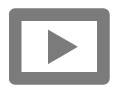 Sieh dir dann den Film (erneut) an und notiere Stichpunkte zu den einzelnen Abschnitten zu einem/r der Jugendlichen.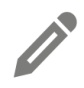 Name und Alter der/des Jugendlichen: _______________________________, _____ Mache dir Gedanken und Notizen zu folgenden Fragen und begründe deine Antworten:Wie wirkt er/sie auf dich? – Spürst du den Enthusiasmus von ihm/ihr? – Springt der „Funke“ auf dich über? – Würdest du mit ihm/ihr befreundet sein wollen? – Kannst du dir vorstellen, dich ebenfalls aktiv bei diesem Thema zu engagieren?AbschnittNotizen00:00 – 01:44Intro – Drei Jugendliche wollen Veränderung01:44 – 08:22Der Jugend eine Stimme geben – aktiv für Umweltschutz, internationale Jugendarbeit und Demokratie08:22 – 14:38Politik und Privatleben – vereinen oder trennen?14:38 – 21:44Ich kann etwas bewegen – demonstrieren, diskutieren, beteiligen21:44 – EndeDie Veränderung der Welt – Mut und Hoffnung